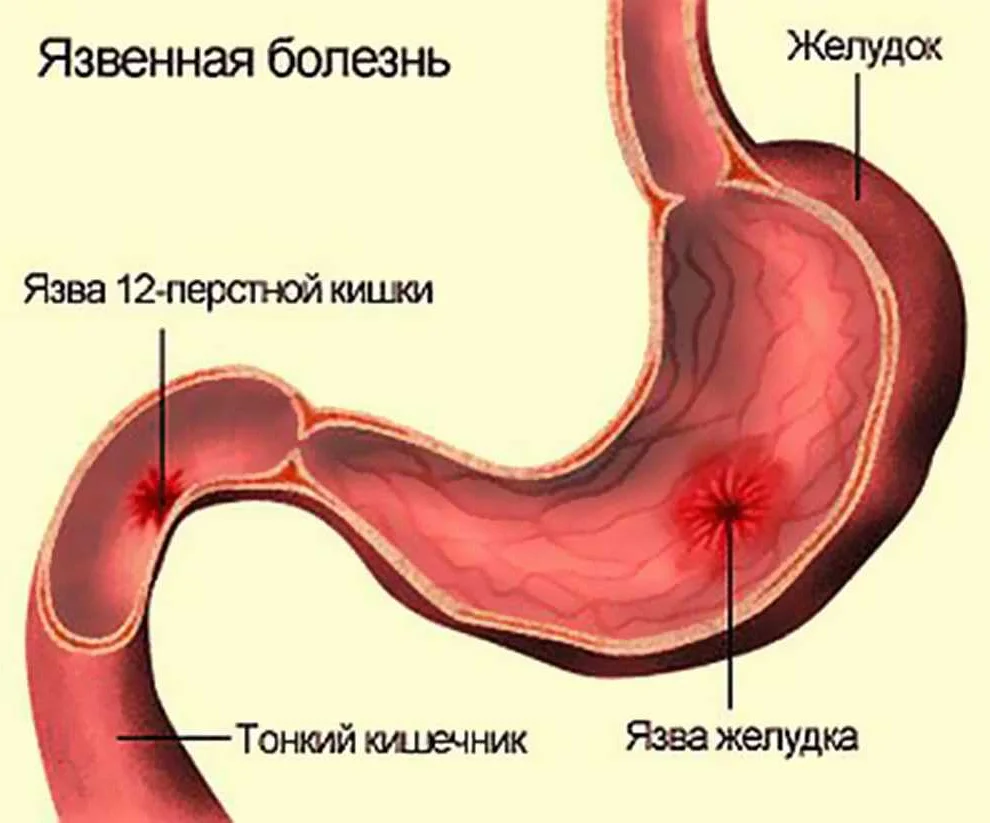           Язвенная болезнь желудка и двенадцатиперстной кишки – хроническое рецидивирующее  заболевание, характеризуемое образованием язвенных дефектов на слизистой оболочке этих органов,  протекающее с чередованием периодов обострения и ремиссии.
          Широко распространенная патология, которая встречается в любом возрасте.           Язвенная болезнь желудка и двенадцатиперстной кишки может возникнуть по многим причинам: •	Большое значение имеет наследственная предрасположенность, то есть наличие заболевания у близких родственников (передается предрасположенность не к самой болезни, а к повышенной активности факторов агрессии (гиперпродукция соляной кислоты и пепсина) против слизистой желудка и двенадцатиперстной кишки).•	Агрессивное звено язвообразования  - Helicobacter pylori (H. pylori)– бактерия, способная существовать в условиях высокой кислотности желудка и вызывать раздражение слизистой оболочки в процессе своей жизнедеятельности.•	Психоэмоциональные потрясения, обширные ожоги и обморожения, тяжелые травмы – ситуации, сопровождаемые высоким уровнем стресса и массивным выбросом в кровь глюкокортикоидных гормонов, которые влияют на развитие язвы.•	Неконтролируемый прием анальгетиков (относящихся к нестероидным и стероидным противовоспалительным препаратам) также приводит к образованию язв.         Клинические проявления язвенной болезни желудка и двенадцатиперстной кишки разнообразны, нередко заболевание протекает бессимптомно до появления осложнений.         Люди, страдающие от язвенной болезни, часто жалуются на боли в животе. Боли локализуются в верхней части живота, больше слева. Дети обычно указывают на боль в центре живота и в околопупочной области. Болезненные ощущения (при этом боль характеризуют как ноющую) чаще всего возникают ночью и на голодный желудок, уменьшаются после приема пищи.Возникновение внезапных острых «кинжальных» болей при язвенной болезни – признак развития опасного осложнения.           Среди симптомов язвенной болезни желудка и двенадцатиперстной кишки отмечают снижение аппетита, изжогу и отрыжку. Иногда язвенная болезнь сопровождается тошнотой и рвотой, а также склонностью к запорам или, наоборот, к неустойчивому стулу или диарее.           Для людей, страдающих язвенной болезнью, характерна эмоциональная лабильность и повышенная утомляемость.        Очень важно в диагностике язвенной болезни определить наличие H. pylori в слизистой оболочке желудка и двенадцатиперстной кишки.Поэтому все язвенные поражения разделяют на H. pylori-положительные и H. pylori-отрицательные, так как это серьезно влияет на выбор тактики лечения.       При неблагоприятных условиях (регулярном пренебрежении здоровым питанием, злоупотреблении алкоголем, курении) нарушается баланс между факторами агрессии и защиты слизистой. В конечном итоге происходит формирование язвенного дефекта.       Специфической профилактики язвенной болезни желудка и двенадцатиперстной кишки не разработано.       К основным мероприятиям по профилактике язвообразования относят: нормализацию режима труда и отдыха, отказ от вредных привычек, проведение эрадикации H. pylori у инфицированных лиц, ограничение использования обезболивающих средств (при необходимости длительного применения нестероидных и стероидных противовоспалительных препаратов необходимо комбинировать их с антисекреторными средствами).       Важной составляющей профилактики язвенной болезни и ее рецидивов является соблюдение принципов правильного питания.Ограничивают очень острые и пряные блюда, алкоголь. Недопустимы большие перерывы между приемами пищи.
       Для профилактики рецидивов заболевания активно применяют санаторно-курортное лечение. Пациенту важно обеспечить психоэмоциональный покой и избегать стрессовых ситуаций.